Σύντομη περιγραφή του Προγράμματος Καλλιέργειας ΔεξιοτήτωνΤο πρόγραμμα ασφαλούς κολύβησης για τα παιδιά δημοτικού σχετικά με την εκμάθηση και την ανάπτυξη βασικών δεξιοτήτων στην κολύμβηση, μέσα από τις θεωρητικές γνώσεις ασφάλειας, τις πρακτικές αυτοδιάσωσης, την ενεργητική μάθηση στο νερό, τη συμμετοχή σε παιγνιώδεις δραστηριότητες θα αναπτύξουν την κριτική τους σκέψη, θα έχουν παραγωγική μάθηση αφού θα μαθαίνουν συγκεκριμένες τεχνικές κολύμβησης, θα αναπτύξουν την υπευθυνότητα μέσα από τις τεχνικές ασκήσεις αλλά και τη θεωρία των κανόνων ασφαλείας, θα μελετήσουν περιπτώσεις έκτακτης ανάγκης και θα μάθουν να αντεπεξέλθουν και μέσα από τα παιχνίδια και συγκεκριμένες ασκήσεις θα αναπτύξουν την ομαδικότητα αλλά και την παραγωγική σκέψη. Τέλος, θα ευαισθητοποιηθούν σχετικά με τη σπουδαιότητα της εκμάθησης κολύμβησης στη ζωή τους. Δομή Προγράμματος Καλλιέργειας ΔεξιοτήτωνΠεριγραφή βασικού θεωρητικού πλαισίου υποστήριξης του προγράμματος ( Εώς 300 λέξεις)Το πρόγραμμα παρέχει θεωρητικό υλικό με κανόνες ασφαλείας στο κολυμβητήριο, συμβουλές ναυαγοσωστικής και χρήσιμες συμβουλές έκτακτης ανάγκης μέσα στο νερό και έναν ολοκληρωμένο οδηγό-εγχειρίδιο για κάθε στάδιο με τις απαραίτητες δεξιότητες που πρέπει να έχει αναπτύξει κάθε παιδί. ΠροσβασιμότηταΌλο το απαραίτητο υλικό δίνεται στο εγχειρίδιο που χρησιμοποιεί ο προπονητής φυσικής αγωγής για τα παιδιά. Δυνατότητα επέκτασης Ο προπονητής φυσικής αγωγής μπορεί να πραγματοποιήσει την ύλη οποιαδήποτε χρονική στιγμή επιθυμεί και να φτάσει σε όποιο στάδιο είναι εφικτό. Με την ολοκλήρωση κάθε σταδίου τα παιδιά θα λαμβάνουν ειδικά διπλώματα που θα στέλνει το Safe Water Sports κατόπιν επικοινωνίας με τον Οργανισμό.ΑξιολόγησηΣε υποστηρικτικό υλικό θα δίνεται φόρμα αξιολόγησης προς τους προπονητές φυσικής αγωγής αλλά και μέσα στο εγχειρίδιο θα υπάρχει αξιολόγηση των θεωρητικών γνώσεων σχετικά με τους κανόνες ασφαλείας στο νερό.  Μόλις ο προπονητής φυσικής αγωγής ολοκληρώσει ένα στάδιο στο οποίο τα παιδιά έχουν μάθει το περιεχόμενο, τότε μόνο θα λαμβάνουν το ειδικό δίπλωμα από τον Οργανισμό. ΤΑΥΤΟΤΗΤΑ ΠΡΟΓΡΑΜΜΑΤΟΣΚΑΛΛΙΕΡΓΕΙΑΣ ΔΕΞΙΟΤΗΤΩΝΤΑΥΤΟΤΗΤΑ ΠΡΟΓΡΑΜΜΑΤΟΣΚΑΛΛΙΕΡΓΕΙΑΣ ΔΕΞΙΟΤΗΤΩΝΤΑΥΤΟΤΗΤΑ ΠΡΟΓΡΑΜΜΑΤΟΣΚΑΛΛΙΕΡΓΕΙΑΣ ΔΕΞΙΟΤΗΤΩΝΤΑΥΤΟΤΗΤΑ ΠΡΟΓΡΑΜΜΑΤΟΣΚΑΛΛΙΕΡΓΕΙΑΣ ΔΕΞΙΟΤΗΤΩΝΤΑΥΤΟΤΗΤΑ ΠΡΟΓΡΑΜΜΑΤΟΣΚΑΛΛΙΕΡΓΕΙΑΣ ΔΕΞΙΟΤΗΤΩΝΤΑΥΤΟΤΗΤΑ ΠΡΟΓΡΑΜΜΑΤΟΣΚΑΛΛΙΕΡΓΕΙΑΣ ΔΕΞΙΟΤΗΤΩΝΤΑΥΤΟΤΗΤΑ ΠΡΟΓΡΑΜΜΑΤΟΣΚΑΛΛΙΕΡΓΕΙΑΣ ΔΕΞΙΟΤΗΤΩΝΤΑΥΤΟΤΗΤΑ ΠΡΟΓΡΑΜΜΑΤΟΣΚΑΛΛΙΕΡΓΕΙΑΣ ΔΕΞΙΟΤΗΤΩΝΤίτλοςΤίτλοςΤίτλοςΠρόγραμμα ασφαλούς κολύμβησης-Safe Water SportsΠρόγραμμα ασφαλούς κολύμβησης-Safe Water SportsΠρόγραμμα ασφαλούς κολύμβησης-Safe Water SportsΦορέαςΦορέαςΦορέαςSafe Water SportsSafe Water SportsSafe Water SportsSafe Water SportsΘεματικήΕυ ΖηνΕυ ΖηνΕυ ΖηνΥποθεματικήΑυτομέριμνα, Ασφάλεια και Πρόληψη, Οδική ασφάλειαΑυτομέριμνα, Ασφάλεια και Πρόληψη, Οδική ασφάλειαΑυτομέριμνα, Ασφάλεια και Πρόληψη, Οδική ασφάλειαΒΑΘΜΙΔΑ/ΤΑΞΕΙΣ (που προτείνονται)ΒΑΘΜΙΔΑ/ΤΑΞΕΙΣ (που προτείνονται)ΓΙΑ ΟΛΟ ΤΟ ΔΗΜΟΤΙΚΟΓΙΑ ΟΛΟ ΤΟ ΔΗΜΟΤΙΚΟΓΙΑ ΟΛΟ ΤΟ ΔΗΜΟΤΙΚΟΓΙΑ ΟΛΟ ΤΟ ΔΗΜΟΤΙΚΟΓΙΑ ΟΛΟ ΤΟ ΔΗΜΟΤΙΚΟΓΙΑ ΟΛΟ ΤΟ ΔΗΜΟΤΙΚΟΔεξιότητες στόχευσης του εργαστηρίουΔεξιότητες στόχευσης του εργαστηρίουΚριτική σκέψη, Επικοινωνία, Συνεργασία, Δημιουργικότητα, παραγωγική μάθηση, Αυτομέριμνα, Κοινωνικές δεξιότητες, Ενσυναίσθηση και ευαισθησία, Υπευθυνότητα, Πρωτοβουλία, Οργανωτική ικανότητα, Παραγωγικότητα, Οργανωσιακή σκέψη, Επίλυση προβλημάτων, Μελέτη περιπτώσεων,δημιουργική παραγωγική σκέψη, κατασκευές παιχνίδια Κριτική σκέψη, Επικοινωνία, Συνεργασία, Δημιουργικότητα, παραγωγική μάθηση, Αυτομέριμνα, Κοινωνικές δεξιότητες, Ενσυναίσθηση και ευαισθησία, Υπευθυνότητα, Πρωτοβουλία, Οργανωτική ικανότητα, Παραγωγικότητα, Οργανωσιακή σκέψη, Επίλυση προβλημάτων, Μελέτη περιπτώσεων,δημιουργική παραγωγική σκέψη, κατασκευές παιχνίδια Κριτική σκέψη, Επικοινωνία, Συνεργασία, Δημιουργικότητα, παραγωγική μάθηση, Αυτομέριμνα, Κοινωνικές δεξιότητες, Ενσυναίσθηση και ευαισθησία, Υπευθυνότητα, Πρωτοβουλία, Οργανωτική ικανότητα, Παραγωγικότητα, Οργανωσιακή σκέψη, Επίλυση προβλημάτων, Μελέτη περιπτώσεων,δημιουργική παραγωγική σκέψη, κατασκευές παιχνίδια Κριτική σκέψη, Επικοινωνία, Συνεργασία, Δημιουργικότητα, παραγωγική μάθηση, Αυτομέριμνα, Κοινωνικές δεξιότητες, Ενσυναίσθηση και ευαισθησία, Υπευθυνότητα, Πρωτοβουλία, Οργανωτική ικανότητα, Παραγωγικότητα, Οργανωσιακή σκέψη, Επίλυση προβλημάτων, Μελέτη περιπτώσεων,δημιουργική παραγωγική σκέψη, κατασκευές παιχνίδια Κριτική σκέψη, Επικοινωνία, Συνεργασία, Δημιουργικότητα, παραγωγική μάθηση, Αυτομέριμνα, Κοινωνικές δεξιότητες, Ενσυναίσθηση και ευαισθησία, Υπευθυνότητα, Πρωτοβουλία, Οργανωτική ικανότητα, Παραγωγικότητα, Οργανωσιακή σκέψη, Επίλυση προβλημάτων, Μελέτη περιπτώσεων,δημιουργική παραγωγική σκέψη, κατασκευές παιχνίδια Κριτική σκέψη, Επικοινωνία, Συνεργασία, Δημιουργικότητα, παραγωγική μάθηση, Αυτομέριμνα, Κοινωνικές δεξιότητες, Ενσυναίσθηση και ευαισθησία, Υπευθυνότητα, Πρωτοβουλία, Οργανωτική ικανότητα, Παραγωγικότητα, Οργανωσιακή σκέψη, Επίλυση προβλημάτων, Μελέτη περιπτώσεων,δημιουργική παραγωγική σκέψη, κατασκευές παιχνίδια ΕργαστήριοΠεριγραφή δραστηριοτήτων Τίτλος  εργαστηρίου Θεωρητικές γνώσειςΑσφάλειας στο νερό και Πρακτικές αυτοδιάσωσης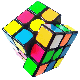 Το παιδί θα ενημερωθεί για τους κανόνες ασφαλείας στο κολυμβητήριο και τις πρακτικές αυτοδιάσωσης, τους κανόνες ναυαγοσωστικής, επιβίωσης και γενικά χρήσιμες συμβουλέςΤίτλος εργαστηρίουΜπλε Σκουφάκι 1 ΕπίπλευσηΚιναίσθηση στο νερόΣτο πρώτο στάδιο του προγράμματος ‘’Μπλε σκουφάκι 1’’, τα παιδιά θα αναπτύξουν ικανότητα κολύμβησηςχωρίς βοηθητικό μέσο τουλάχιστον για 25 μέτρα χρησιμοποιώντας διαφορετικούς τρόπους επίπλευσης και προώθησης.Τίτλος εργαστηρίουΜπλε Σκουφάκι 2‘Ελεγχος αναπνοώνΒύθισηΣτο δεύτερο στάδιο του προγράμματος ‘’Μπλε σκουφάκι 2’’, τα παιδιά θα μάθουν για την προσαρμογή τoυ ρυθμούαναπνοής στο νερό και την ικανότητα βύθισης για διάνυσημικρής απόστασης υποβρυχίως.Τίτλος εργαστηρίουΜπλε Σκουφάκι 3Κολυμβητική επάρκειαΤεχνικές προώθησης Ενεργητική μάθησηστο νερόΣυμμετοχή σε παιγνιώδειςδραστηριότητεςΣτο τρίτο στάδιο του προγράμματος ‘’Μπλε σκουφάκι 3’’, τα παιδιά θα μάθουν για σύνθετες δεξιότητες για την ασφάλεια στο νερό, σύνθετες δεξιότητες προώθησης  και θα αναπτύξουν την ικανότητα για ενεργητική συμμετοχή σε παιγνιώδεις δραστηριότητες στο νερό με σκοπό τη διασκέδαση και ανάπτυξη ψυχοκοινωνικών δεξιοτήτων.